                                                KADIKA GIRLS’ HIGH SCHOOL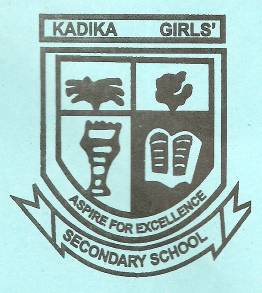 P.O. BOX 332-40400, SUNA-MIGORIASPIRE FOR EXCELLENCEORAL SKILLSENGLISH SOUNDSClassify the words below according to the sound of the underlined 'ch' letters. An example of each of the sounds represented has been given.                                                 (3 marks)           /tʃ/		/ʃ/ 	/k/bench				chore                              chandeliercharisma			parachute                        trachomachauvinism			choral                             churchChampagne			Charm                            ChrysalisIdentify and number any five pairs of words that are pronounced the samePlane		Mad		Plain		MournBurrow	cat		Berry		MudBury		You		Bred		cutPull		Father		Pool		EweBread		Moan		Fool		FartherFurther	See		Full		Sea		Put the words below into groups according to the pronunciation of /s/ and /z/ sounds 												Fleece, trays, trace, lace, ice, lays, fleas, eyes, president,Rise, lose, advise, rice, lice, precedent, clause, advice,loosesee, piece, scissors, waste, season, phase, axe, news, miser, girls.Underline the word in which the vowel sound is different in the following sets of words :		a) ship, 	sheep, 		sleep		    b) Pull, 	pool, 		book		    c) Bark, 	park, 		buck		     d) Might, 	height,   	mice		     e) Barn, 	ban, 		bagIn each of the following groups of words, one of the underlined is different from the rest. 	Identify  the word with the different sound:-								 i) purse		further  	fury  		nurse				 ii) three		thick 		theme 		these				 iii) have		fame  		rake  		fate				 iv) heir		honest  	honoraria 	harbor			 v) committee	constitution 	 command 	commodityUsing the pronunciation of the vowel sounds highlighted in the following sets of words, pick theodd one out.									(2 mks)Slow honk plotFend hen mereProvide another word that will form minimal pairs for the following words. (3 marks)		(i)	Not		………………………………………………….		(ii)	Play		………………………………………………….		(iii)	Rips		………………………………………………….Underline the odd one out										i) Picked  			wicked  		packed  		sacked	 ii) World 			worker 		wolf 			worship	 iii) Think 			this 			thing 			thistle	iv) Tube			tutor 			turn 			tumourRewrite the following words in two columns of the hissing sounds /ʃ/ and /3/ depending  on  their pronunciations							ConsciousSpecialOceanMeasureCushionExplosion MotionSeizureBrushFushionIn which word is the vowel sound different in the following set of words?	(i)  son, sun, can, hut	(ii) came, come, late, name	(iii) so, sew, sow, sod            (iv) hot, robe, cock, cost            (v) hurt, herd, hard, firmIdentify the odd word out.									1	Cook		Wood		fool2	leather		heat		meal3	buffalo		buzz		butcher4	sew		saw		so5	hit		meat		knitIdentify the sound in bold type that is different in each group.				beetbeatbit	……………………………………………………………………….readridreed	………………………………………………………………………..reelrealrile	………………………………………………………………………mealmillmealy	……………………………………………………………………….Pick the odd one out in terms of the pronounciation of the underlined sound.			(i) Ratio, sure, see, chauffer				(ii) Wicked, spinach, prophet, burial		In the following groups of words, one of the underlined sounds is different from the rest. Identify the different sound.										     (i) sure		hear		poor		lure 	………………………     (ii) Hat		apple		bat		farm	………………………     (iii) Hope		not		boat		rope	……………………..(iv) Firm		further		fury		purse	……………………….Underline the word that is odd depending on the underlined sound.	Plight		phase		fame		FreightChaise		Raise		Gaze		MaceChef		Chain		Chores		ChargeSupper		Cut		Luck		SuperStudy the words in each of the following groups and then indicate which one is odd according to the pronunciationof the letter in bold.							Aunt, August, Author ………………………………………………………..…………	Pulse, Pulpit, Pull…………………………………………..Dough, Enough, Thought…………………………………Come, Insult, Salt………………………………………….Pick the odd word out based on the pronunciation of the underlined vowel sounds Cup, bury, hut cutPail, paper, patron, patter Cold, corn, cohort, convokeBrook, broom, brood, bootUnderline the odd word out in each of the groups in terms of pronunciation of the underlined sound.												(i)	Castle,		rapport,	buffet,		duet		(ii)	Isotherms.	Island,		aisle,		isle		(iii)	Bury,		Tug,		bug,		mug		(iv)	saw,		sow,		sew,		so		Identify any four groups of words in the following list that have the same vowel sounds.	Mad		lit		pool		fit 		if	Cut		eat		father		further	Cat 		it 		full		hut	Love		look		mud		lap	Beat		boot		feat		betGroup the following words according to the vowel sound given in the table. Use the pronunciation  of the underlined letters.							bid,  bead,  won,  cot,  did,  head,  coat,  gun,  seat,  woman,  sow,  hide,  pot,  court.Pick the odd one out according to the pronunciation of the underlined letters.		(5mks)Aunt August author	……………………………	April ape apart		……………………………Pulse pulpit pull		……………………………Salt insult suit		……………………………Tough house mouth 	……………………………A form one student is trying to compose a poem with alliteration. She/he has come up with the following list of words. Advice on five pairs that alliterate			(5mks)	few		unity		shirt	cease		carrot		photic	one		chalk		when	unimpaired	own		pew	kite		chef		youthPick out the words with long vowel sounds						(5mks)	Coat 		look		further		moan	Card		should		steal		showed	More		still				fooli)      For each of the words below, write another word that rhymes with it.		(4mks)pull rainracebear ii) 	Classify the words below according to the sounds indicated below.	Seal, mirage, keys, portion, ratio, axe, pleasure, daze.				(4mks)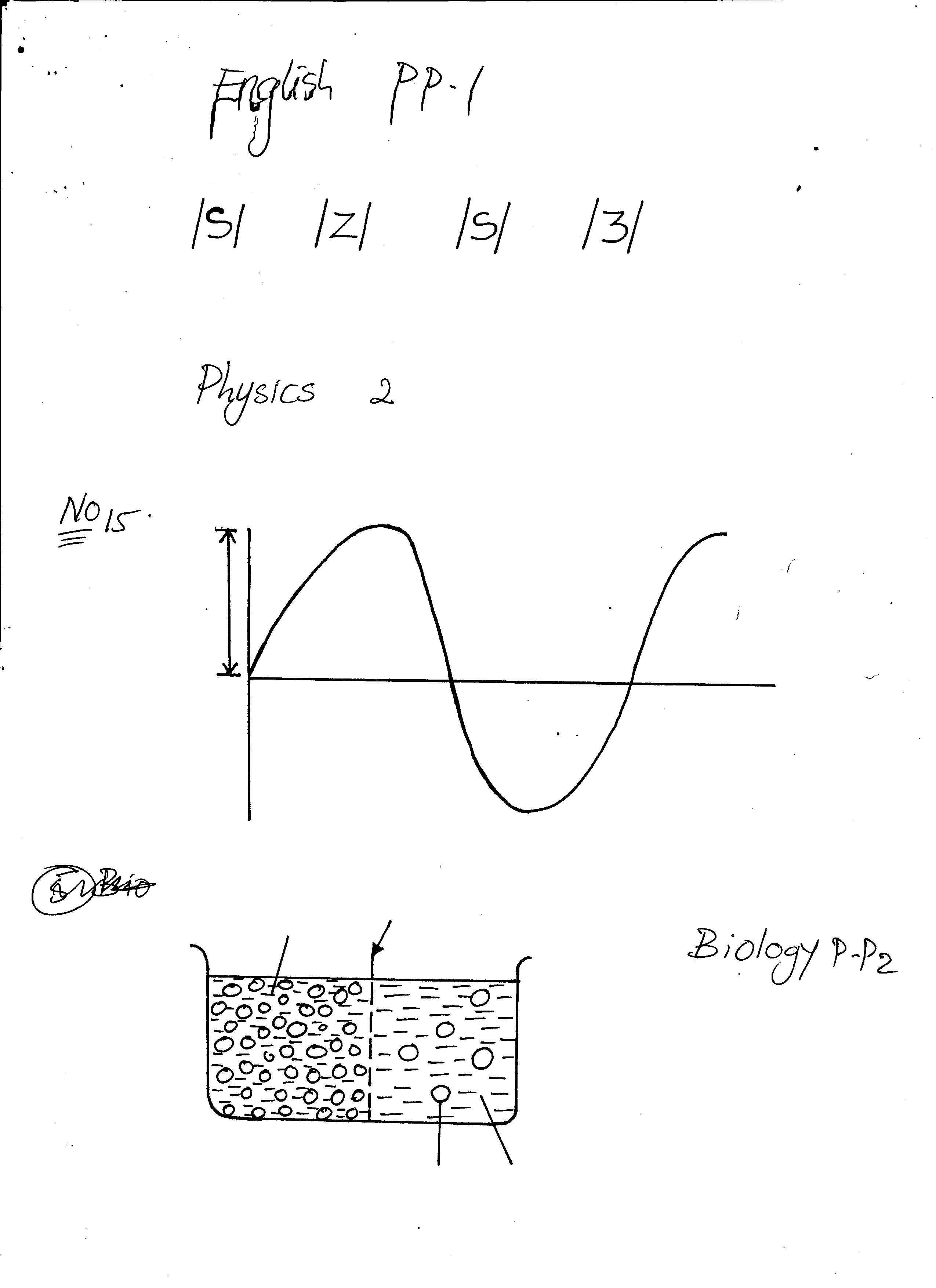  i) Which word is the odd one out according to the pronunciation of the sounds represented by the   underlined letters.               								 (2 marks)                                                         	Gist  			Gesture		Garage			Succeed 		Cement			Ceiling(ii) Group the following words according to the vowel sound highlighted.         		 (2 marks)   					cool, cook, pull, food…………………………………………………………………………………………………………………………………………………………………………………………………….....................................................................................................................................For each of the following sets of words, underline the odd one out according to the 		      pronunciation of the underlined sounds.					(4mks)	Knot		Weapon		Saw		Breathe 	Note		Weed			Sow		Breath	Not		Wed			So		BreadthIdentify the word with the odd sound from the following sets of words.  (5 marks)	(i)	Pooh		poop		pool		poor	………………………	(ii)	Tortoise	boy		join		ploy	……………………….	(iii)	Scuttle	scythe		scullery	sculpture……………………….	(iv)	Gingivitis	gigolo		gist		gender	……………………….	(v)	Cannibal	caesura	calcium	cachet	………………………Group the following words according to the sound of the underlined letters         (5 marks)thin,  share,  thigh,  chores,   Jug,   parachute,   arch,   thy,  Judge,   thisIdentify the odd word out according to the pronunciation of the underlined sound. (4 mks)thin		these		those		therethough	rough		cough		toughshepherd	philosophy	phase		surfacesaid		head		paid		redIn the following sets of words identify/ underline the odd one out.i) Choir chord chore chainii) Gas germinate grace guiseiii) cynic cycle census chativ) Chef chain chores chargev) Ambush Amass Amoeba Amaze/ i://  I / /    / /  ۸/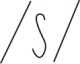 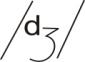 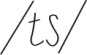 θ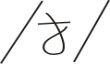 